Calculus Section 7.4 Arc Length and Surfaces of Revolution
-Find the length of an arc
-Find the area of a surface of revolutionArc Length
The length of a curve is found by summing small segments using distance formula.Examples)
Find the arc length of f(x) = x2 on the interval [-1, 1].           Find the arc length of y =  on the interval [1, 8].Surface of Revolution
We can combine the concepts of volume by rotation and arc length 
to find the surface area of a solid of revolution. 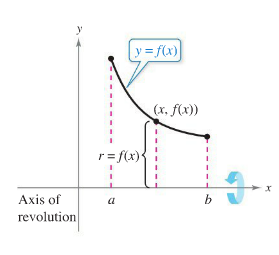 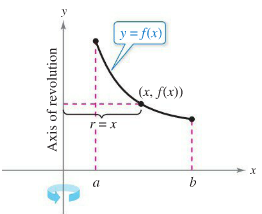 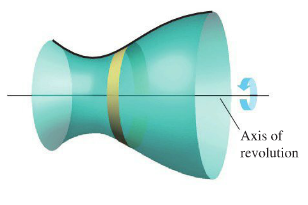 Horizontal axis of rotation				       Vertical axis of rotation
where r(x) and r(y) are perpendicular to the axis of revolution.Example)
Find the area of the surface of revolution formed by revolving the graph of f(x) = x3 on the interval [0, 1] about the x-axis.Example)
Find the area of the surface formed by revolving the graph of f(x) = x2 on the interval [0,  ] about the y-axis.Gabriel’s Horn
Gabriel’s Horn is the name given to the 3-d figure created when the function  on the interval [1, ∞] is revolved about the x-axis.  Gabriel’s Horn is a paradox because it has finite volume yet infinite surface area.